This liaison comprehensively responds to SG20-LS18, SG20-LS19, and SG20-LS22.ITU-T Study Group 2 (SG2) thanks ITU-T Study Group 20 (SG20) for the fruitful exchange of information. As the lead Study Group for operational aspects of service provision and telecommunication management, SG2 looks forward to continuing to collaborate closely with SG20 on any and all topics that touch on SG2’s mandate.SG2 experts plan to review Rec. ITU-T Y.4811, “Reference framework of converged service for identification and authentication for IoT devices in a decentralized environment”, to see if it generates any interest for relevant follow-up activities in Q1/2, based on contributions.Regarding the new Technical Report underway on “Requirements and capability framework for identification management service of IoT device”, Q1/2 expects to carefully monitor this work item moving forward, and asks SG20 to keep us updated with future subsequent drafts, given that global numbering resources are allocated for exactly this area, i.e., identification management service of IoT devices.  (In fact, Q1/2 participants have noted that this can be considered a commercial offering, and therefore see no need for efforts towards international standardization).Given that other study groups are increasingly undertaking work that impacts SG2 equities, Q1/2 plans to arrange a dedicated coordination session at its next meeting, in order to invite experts from these study groups to come review and discuss their relevant work items with Q1/2 directly (without relying solely on liaison statements). We would be happy to communicate further details to SG20 in due course, and very much welcome your participation. ______________________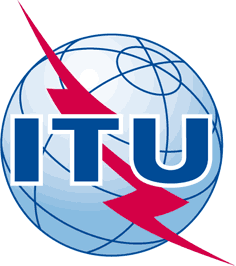 INTERNATIONAL TELECOMMUNICATION UNIONTELECOMMUNICATION STANDARDIZATION SECTORSTUDY PERIOD 2022-2024INTERNATIONAL TELECOMMUNICATION UNIONTELECOMMUNICATION STANDARDIZATION SECTORSTUDY PERIOD 2022-2024INTERNATIONAL TELECOMMUNICATION UNIONTELECOMMUNICATION STANDARDIZATION SECTORSTUDY PERIOD 2022-2024INTERNATIONAL TELECOMMUNICATION UNIONTELECOMMUNICATION STANDARDIZATION SECTORSTUDY PERIOD 2022-2024INTERNATIONAL TELECOMMUNICATION UNIONTELECOMMUNICATION STANDARDIZATION SECTORSTUDY PERIOD 2022-2024INTERNATIONAL TELECOMMUNICATION UNIONTELECOMMUNICATION STANDARDIZATION SECTORSTUDY PERIOD 2022-2024INTERNATIONAL TELECOMMUNICATION UNIONTELECOMMUNICATION STANDARDIZATION SECTORSTUDY PERIOD 2022-2024INTERNATIONAL TELECOMMUNICATION UNIONTELECOMMUNICATION STANDARDIZATION SECTORSTUDY PERIOD 2022-2024INTERNATIONAL TELECOMMUNICATION UNIONTELECOMMUNICATION STANDARDIZATION SECTORSTUDY PERIOD 2022-2024INTERNATIONAL TELECOMMUNICATION UNIONTELECOMMUNICATION STANDARDIZATION SECTORSTUDY PERIOD 2022-2024INTERNATIONAL TELECOMMUNICATION UNIONTELECOMMUNICATION STANDARDIZATION SECTORSTUDY PERIOD 2022-2024INTERNATIONAL TELECOMMUNICATION UNIONTELECOMMUNICATION STANDARDIZATION SECTORSTUDY PERIOD 2022-2024Original: EnglishQuestion(s):Question(s):, , 
(Ref: SG2-LS35)
(Ref: SG2-LS35)
(Ref: SG2-LS35)
(Ref: SG2-LS35)
(Ref: SG2-LS35)
(Ref: SG2-LS35)Source:Source:ITU-T Study Group 2ITU-T Study Group 2ITU-T Study Group 2ITU-T Study Group 2Title:Title:LS/r on continued cooperation between ITU-T Study Group 2 (SG2) and ITU-T Study Group 20 (SG20) (reply to SG20-LS18, SG20-LS19, and SG20-LS22) [from SG2]LS/r on continued cooperation between ITU-T Study Group 2 (SG2) and ITU-T Study Group 20 (SG20) (reply to SG20-LS18, SG20-LS19, and SG20-LS22) [from SG2]LS/r on continued cooperation between ITU-T Study Group 2 (SG2) and ITU-T Study Group 20 (SG20) (reply to SG20-LS18, SG20-LS19, and SG20-LS22) [from SG2]LS/r on continued cooperation between ITU-T Study Group 2 (SG2) and ITU-T Study Group 20 (SG20) (reply to SG20-LS18, SG20-LS19, and SG20-LS22) [from SG2]Purpose:Purpose:InformationInformationInformationInformationLIAISON STATEMENTLIAISON STATEMENTLIAISON STATEMENTLIAISON STATEMENTLIAISON STATEMENTLIAISON STATEMENTFor action to:For action to:For action to:ITU-T Study Group 20ITU-T Study Group 20ITU-T Study Group 20For information to:For information to:For information to:ITU-T Study Group 16 (Q26/16), JCA-AHFITU-T Study Group 16 (Q26/16), JCA-AHFITU-T Study Group 16 (Q26/16), JCA-AHFApproval:Approval:Approval:ITU-T Study Group 2 Meeting (Virtual, 22 March 2023)ITU-T Study Group 2 Meeting (Virtual, 22 March 2023)ITU-T Study Group 2 Meeting (Virtual, 22 March 2023)Deadline:Deadline:Deadline:1 November 20231 November 20231 November 2023Contact:Contact:Abstract:Abstract:In comprehensively responding to several incoming liaisons from ITU-T Study Group 20 (SG20), ITU-T Study Group 2 (SG2) emphasizes the importance of continued cooperation and collaboration between the two Study Groups.In comprehensively responding to several incoming liaisons from ITU-T Study Group 20 (SG20), ITU-T Study Group 2 (SG2) emphasizes the importance of continued cooperation and collaboration between the two Study Groups.In comprehensively responding to several incoming liaisons from ITU-T Study Group 20 (SG20), ITU-T Study Group 2 (SG2) emphasizes the importance of continued cooperation and collaboration between the two Study Groups.In comprehensively responding to several incoming liaisons from ITU-T Study Group 20 (SG20), ITU-T Study Group 2 (SG2) emphasizes the importance of continued cooperation and collaboration between the two Study Groups.